О создании группы управления на территорииСтаронижестеблиевского сельского поселенияКрасноармейского районаВ соответствии с постановлением муниципального образования Красноармейского района Краснодарского края от 28 ноября 2016 года №4-с «Об организации управления и контроля в муниципальном образовании Красноармейского района Краснодарского края при выполнении мероприятий по непосредственной подготовке к переводу и переводу муниципального образования Красноармейского района Краснодарского края на условия военного времени», для обеспечения устойчивого и непрерывного управления при непосредственной подготовке и переводе Старонижестеблиевского сельского поселения Красноармейского района на условия военного времени   п о с т а н о в л я ю:1. Утвердить положение о группе управления (Приложение 1).2. Утвердить состав группы управления Старонижестеблиевского сельского поселения Красноармейского района (Приложение 2).3. Утвердить функциональные обязанности руководителя группы управления (Приложение 3.1).4. Утвердить функциональные обязанности сектора организации и обеспечения работы группы управления (Приложение 3.2).5. Утвердить функциональные обязанности руководителя сектора оповещения и сбора мобилизационных ресурсов (Приложение 3.3).6. Утвердить функциональные обязанности руководителя сектора сбора и обобщения информации (Приложение 3.4).7. Утвердить функциональные обязанности руководителя сектора анализа информации, контроля и подготовки распорядительных документов (Приложение 3.5).8. Утвердить схему группы управления Старонижестеблиевского сельского поселения при переводе на работу в условиях военного времени (Приложение 4).9. Заместителю главы Старонижестеблиевского сельского поселения Красноармейского района (Черепановой) определить помещение, имущество оргтехнику и средства связи для качественной работы группы.210. Постановление администрации Старонижестеблиевского сельского поселения Красноармейского района от 20 июля 2017 года № 138 «О создании группы управления на территории Старонижестеблиевского сельского поселения Красноармейского района» считать утратившим силу.11. Контроль за выполнением настоящего постановления возложить на заместителя главы Старонижестеблиевского сельского поселения Красноармейского района Е.Е. Черепанову.12. Постановление вступает в силу со дня его подписания.Глава                                                                                                                                          Старонижестеблиевского                                                                                                                                                    сельского поселенияКрасноармейский район						                   В.В. Новак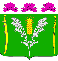 АДМИНИСТРАЦИЯСТАРОНИЖЕСТЕБЛИЕВСКОГО СЕЛЬСКОГО ПОСЕЛЕНИЯКРАСНОАРМЕЙСКОГО РАЙОНАПОСТАНОВЛЕНИЕАДМИНИСТРАЦИЯСТАРОНИЖЕСТЕБЛИЕВСКОГО СЕЛЬСКОГО ПОСЕЛЕНИЯКРАСНОАРМЕЙСКОГО РАЙОНАПОСТАНОВЛЕНИЕАДМИНИСТРАЦИЯСТАРОНИЖЕСТЕБЛИЕВСКОГО СЕЛЬСКОГО ПОСЕЛЕНИЯКРАСНОАРМЕЙСКОГО РАЙОНАПОСТАНОВЛЕНИЕ«_27____»__07____2020 г.            № ___94____станица Старонижестеблиевскаястаница Старонижестеблиевскаястаница Старонижестеблиевская